ORD Survey Files – Office QA/QC ChecklistAs outlined in TDOT’s Requirements for Model-Centric Design document, there are up to five (5) expected deliverables from the Survey phase to Design found in Appendix A. Survey Deliverables Workflow. (Also detailed in the Survey (ORD) Manual Appendix A):Aerial Survey Data file (Aerial Model.dgn from the 3D seed) contains the existing graphics imported from the aerial survey. This is only required as a survey deliverable on projects with an aerial survey included in the scope.Field Survey Data file (Model.dgn from the 3D seed) contains the existing graphics imported from the original Field Book(s) (e.g. utilities (plan), pavement edges, buildings, vegetation, etc.).Terrain Model file (Terrain.dgn from the 3D seed) contains the existing DTM features (e.g. contours, triangles, etc.). If a project requires a Field Survey Data file and an Aerial Survey Data file, the Terrain Model file should combine both the field survey TIN file and the aerial survey TIN file.Preliminary Geometry file (Alignment.dgn from the 2D seed) contains the survey preliminary centerline horizontal alignment with profile, existing right-of-way lines, property lines, parcel lines, property owners, tract numbers, and projected existing drainage and utilities (profile only).Utility Model file (Utility.dgn from the 2D seed) contains the existing drainage and utility models (plan only), delineated drainage areas, and drainage/hydraulic data blocks.The following ORD Survey Files – Office QA/QC Checklist has been developed to assure the completeness and consistency of survey deliverables as they relate to office procedures and is one (1) of four (4) ORD Survey checklists for NEW ORD projects that must be completed by the surveyor/survey team and submitted as part of the formal, overall survey deliverable package. This checklist has been broken down by survey file type (i.e. Model.dgn, Terrain.dgn, Alignment.dgn, and Utility.dgn). When a project’s limits have a railroad in its vicinity, refer to the ORD Railroad Survey Files – Office QA/QC Checklist found within the ORD Railroad Survey Files – QAQC Checklist file.Additional RequirementsROW Acquisition Table: Fill in and place in the project workset folder.ROW and Property Line Justification Template: Fill in and place in the project workset folder, detailing the methodology used to determine the ROW and property line locations and orientations for each tract. (Use the ORD Survey – ROW and Property Line Justification Template file)(Note: For any unusual or complex drainage, stream, or structure situation, contact the TDOT Hydraulics Office, TDOT.Structures@tn.gov)Project InformationORD Survey Data (Model.dgn) ChecklistIn the Verified column, select either Yes, No, or N/A for the verification status of each documentation/task.Note: In conjunction with completing the checklist below, the reviewer should also create a copy of the project’s Model.dgn file. This will be used by the reviewer as a check file along with the ORD Survey – Office Checklist – Comments Template file. The copied Model.dgn will be used by the reviewer to verify checklist items below and place numbers (e.g. M-1) as flags locating an area that needs to be edited. These numbers will refer to respective comments detailed in the ORD Survey – Office Checklist – Comments Template file. The SUR - MISC - Office level should be used when placing the number flags within the copied Model.dgn. After corrections are made, the deliverable should be placed in the project workset folder.The surveyor/survey team may provide additional information in the space provided at the end of the Model.dgn checklist.*Notify office if wetlands are possible. Locate them after they are flagged.ORD Field Survey Data (Model.dgn) Checklist – Additional Information:ORD Terrain Model (Terrain.dgn) ChecklistIn the Verified column, select either Yes, No, or N/A for the verification status of each documentation/task.Note: In conjunction with completing the checklist below, the reviewer should also create a copy of the project’s Terrain.dgn file. This will be used by the reviewer as a check file along with the ORD Survey – Office Checklist – Comments Template file. The copied Terrain.dgn will be used by the reviewer to verify checklist items below and place numbers (e.g. T-1) as flags locating an area that needs to be edited. These numbers will refer to respective comments detailed in the ORD Survey – Office Checklist – Comments Template file. The SUR - MISC - Office level should be used when placing the number flags within the copied Terrain.dgn. After corrections are made, the deliverable should be placed in the project workset folder. The surveyor/survey team may provide additional information in the space provided at the end of the Terrain.dgn checklist. ORD Terrain Model (Terrain.dgn) Checklist – Additional Information:ORD Preliminary Geometry (Alignment.dgn) ChecklistIn the Verified column, select either Yes, No, or N/A for the verification status of each documentation/task.Note: In conjunction with completing the checklist below, the reviewer should also create a copy of the project’s Alignment.dgn file. This will be used by the reviewer as a check file along with the ORD Survey – Office Checklist – Comments Template file. The copied Alignment.dgn will be used by the reviewer to verify checklist items below and place numbers (e.g. A-1) as flags locating an area that needs to be edited. These numbers will refer to respective comments detailed in the ORD Survey – Office Checklist – Comments Template file. The SUR - MISC - Office level should be used when placing the number flags within the copied Alignment.dgn. After corrections are made, the deliverable should be placed in the project workset folder. The surveyor/survey team may provide additional information in the space provided at the end of the Alignment.dgn checklist. * Thalweg – A line drawn to join the lowest points along the entire length of a stream/channel bed valley in its downward slope.ORD Preliminary Geometry (Alignment.dgn) Checklist – Additional Information:ORD Utility Model (Utility.dgn) ChecklistIn the Verified column, select either Yes, No, or N/A for the verification status of each documentation/task.Note: In conjunction with completing the checklist below, the reviewer should also create a copy of the project’s Utility.dgn file. This will be used by the reviewer as a check file along with the ORD Survey – Office Checklist – Comments Template file. The copied Utility.dgn will be used by the reviewer to verify checklist items below and place numbers (e.g. U-1) as flags locating an area that needs to be edited. These numbers will refer to respective comments detailed in the ORD Survey – Office Checklist – Comments Template file. The SUR - MISC - Office level should be used when placing the number flags within the copied Utility.dgn. After corrections are made, the deliverable should be placed in the project workset folder. The surveyor/survey team may provide additional information in the space provided at the end of the Utility.dgn checklist.ORD Utility Model (Utility.dgn) Checklist – Additional Information:ORD LiDAR Checklist (if applicable) The checklist below lists items intended to help ensure accuracy of LiDAR submittals. For more detailed standards and guidelines, follow the ASPRS Standards (https://www.asprs.org/committees/standards-committee) for LiDAR verification.In the Verified column, select either Yes, No, or N/A for the verification status of each documentation/task.The surveyor/survey team may provide additional information in the space provided below.ORD LiDAR Checklist – Additional Information:Appendix A. Survey Deliverables Workflow 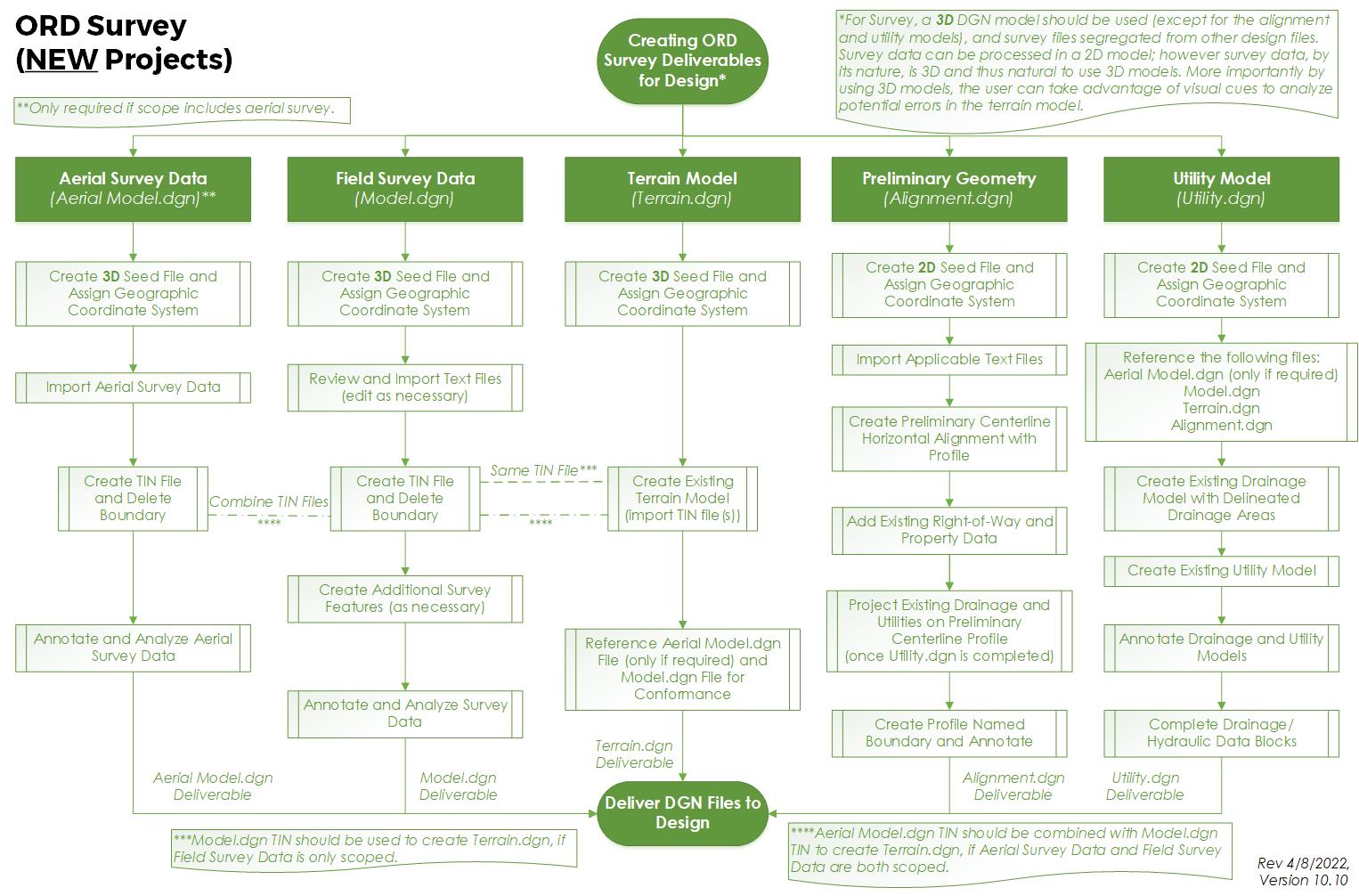 County:Federal Project No.:PIN:Description:Submitted by Surveyor:(TDOT or Consultant) Date: Survey Reviewed By: Submitted by TDOT Regional Survey Manager:Submission Date:Comments:Comments:CategorySubcategoryDocumentation/TaskVerifiedSettingsTDOTSeed3D.dgn seed file was used to create the Model.dgn fileCurrent TDOT ORD workspace utilized Current TDOT feature codes, feature definitions, annotation groups and element templates utilizedFile name aligns with the TDOT ORD File Naming Convention Standards Used State Plane NAD83 (2011) coordinate system, i.e. TN83/2011F – NSRS11 (NAD83/ 2011) Tennessee State Plane Zone, US FootApplicable DGN drawing scalePlanimetricGeneralAll survey points, lines, and curves have an “S” prefixCheck for text overlap and rotationsCorrect Mainline survey length, including starting and ending points, compare limits in man-day estimate and scope drawingCorrect Sideroad(s) survey length, including starting and ending points, compare limits in man-day estimate and scope drawingTies to prior surveys All field data shown Check North Arrow is within 500’ of the centerline and placed every 1400’ along centerline  Drawing Scale Information Block Completed – from TDOTSeed3D.dgn seed fileDatum Adjustment Factor Information Block Completed – from TDOTSeed3D.dgn seed fileControl Point Information Block Completed – from TDOTSeed3D.dgn seed fileProject Description Information Block Completed – from TDOTSeed3D.dgn seed filePetroleum Storage Tank Owner Information Block Completed, if applicable – from TDOTSeed3D.dgn seed fileTDOT Disclaimer Information Block Shown – from TDOTSeed3D.dgn seed fileDrainage/Hydraulic Data for Bridge Information Block Completed – from TDOTSeed3D.dgn seed file(Ensure drainage info boxes include information from all upstream areas contributing to applicable drainage structure)Drainage Data Information Block Completed– from TDOTSeed3D.dgn seed file(Ensure drainage info boxes include information from all upstream areas contributing to applicable drainage structure) Utility Owner’s Information Block Completed – from TDOTSeed3D.dgn seed file(Underground utility location notes and 811 response tickets)ControlReference datum and datum adjustment factor noted (horizontal and vertical)Control points (compare these points values to those on the GNSS Point Report description) (to the 4th decimal)Control points table, including point number, elevation, coordinate (Northing and Easting), station, and offset (to the 3rd decimal for elevations and to the 4th decimal for coordinates) Note: Point number format should be:County# - 3DigitSR# - point number. Example: 82-001-01. Survey tied at the beginning to existing log mile marker, if applicable TopoVegetation featuresTransportation features shown, with roadways, driveways, and parking lots surface type labeled. (other features shown - edge of pavement, edge of road, curb (if applicable), edge of shoulder, driveway, etc.)Traffic control featuresSeptic tanks and field lines shown (or location notes on tracts not served by a sanitary sewer)Underground fuel tanks, including size, owner ID number, and facility numberHistorical features Natural features* shown in accordance with Environmental Boundary Report Buildings shown and labeled, including identification (residential, business, etc.) (label business name, if applicable)Ground cover labeled Wells shown (or water source noted on tracts not served by a public water utility company - list name, address of driller, date drilled, depth, property owner at time of drilling) Bottom flowline of the stream and stream limits shownAny additional topographic features shown and labeledDrainagePipes and box culverts located, include size, type, and invert elevations  Storm sewer lines and catch basins/manholes, include top, bottom, and invert elevations (ensure catch basin inverts are correct as they run downhill)Floor elevations of building subject to flooding notedBridge (if applicable)Show existing bridge and wingwalls, include description and drainage information – include bridge ID in description Show existing bridge abutments, aprons, etc. (include description)Streambed, top-of-water, and top-of-bank shown and labeledStream name labeledCategorySubcategoryDocumentation/TaskVerifiedSettingsTDOTSeed3D.dgn seed file was used to create the Terrain.dgn fileCurrent TDOT ORD workspace utilizedCurrent TDOT feature codes, feature definitions, and element templates utilizedFile name aligns with the TDOT ORD File Naming Convention StandardsUsed State Plane NAD83 (2011) coordinate system, i.e. TN83/2011F – NSRS11 (NAD83/ 2011) Tennessee State Plane Zone, US FootApplicable DGN drawing scaleGeneralDo not exceed maximum triangle lengthNote: TDOT recommends not to exceed 75ft. If site conditions require a longer length make note of distanced used and reasoning below in ORD Terrain Model (Terrain.dgn) Checklist – Additional InformationOnly terrain boundary shownPlanimetricDTMCorrect Mainline digital terrain model length and width, including starting and ending points, compare limits in man-day estimate and scope drawingCorrect Sideroad(s) digital terrain model length and width, including starting and ending points, compare limits in man-day estimate and scope drawingNon-ground-surface points and points off project limits are removed from DTMCheck if roadway surface is properly modeled (review crown, superelevation rates, etc.) Check curbs, abutments, and pipe endwalls are properly modeledCheck if bridges are properly modeled (terrain model should follow terrain below the bridges) Breakline crossings resolvedObscure areas within project limits are filled inElevation errors resolved (by contouring or rendering)With Aerial: Densify around drainage structures and in ditches where neededWith Aerial: Locate all pavement ties on mainline and sideroads, including edge of pavement, shoulders, and ditchesCheck for gaps in DTMs at catch basins and manholes, ensure proper density around structures and holes filled inCheck bridge and pipe end walls are properly modeledBridge (if applicable)CategorySubcategoryDocumentation/TaskVerifiedSettingsTDOTSeed2D.dgn seed file was used to create the Alignment.dgn fileCurrent TDOT ORD workspace utilized Current TDOT feature definitions, annotation groups and element templates utilizedFile name aligns with the TDOT ORD File Naming Convention StandardsUsed State Plane NAD83 (2011) coordinate system, i.e. TN83/2011F – NSRS11 (NAD83/ 2011) Tennessee State Plane Zone, US FootApplicable DGN drawing scaleGeneralCheck for text overlap and rotations Beginning and end of mainline project limits labeled, including station and coordinates (Northing and Easting)Beginning and end of sideroad(s) project limits shown labeled, including station and coordinates (Northing and Easting)Intersection of mainline and sideroad(s) labeled, including station and coordinates (Northing and Easting)North arrowPlanimetricPlan CenterlinesAlignment and base chains named descriptively, such as a road or stream nameStationing on mainline (if log mile, in the direction of increasing log mile; if no log mile, stationing is south-to-north and west-to-east)Bearings on tangents labeledCheck stationing convention for Sideroads, Intersecting highways, ramps, and stream baselinesBearings on curve tangents agree with bearings on adjoining centerline tangent sectionsMainline centerline shownSideroad(s) shownEnsure PI Symbols are shown, and Point Circles for PC, PT, PCC, PRC, ST, SC, CS, and ST points are shownCompleted curve data (for both circular and spiral curves)Full station tics shown every 500’Half station tics shown every 100’Show stationing label every 500’Sideroad(s) centerline intersection station equationsCoordinates for all centerline PIsCoordinates for all centerlines begin and end points PropertyProperty lines and parcelsEach tract shown in its entirety (where scale will allow)Property lines’ metes and boundsIf a centerline crosses a property line or curve, show station of intersection, and divide the property line or curve, and metes and bounds, in twoProperty owner names (Owner's name on Present Layout should match name as written on the current legal description and in the ROW acquisition table exactly)Property tract shown in its entirety (where scale will allow) and numbered properly. If property tract is disconnected use separate property tract number Property tract numbers are consecutive from beginning of the project (crisscrossing the centerline as necessary) Property overlaps and unclaimed properties notedCity, county, and/or state boundary lines (check city maps, or TN Property Maps, for city limit lines)All accesses to properties Present ROW and EasementsPresent ROW shown and labeledPresent ROW metes and boundsIf a centerline crosses a present ROW line or curve, show station of intersection, and divide the property line or curve, and metes and bounds, in twoPresent easements shown and labeled, including book and page of source recordStation/offset flags on present ROW, including beginning, end, and bend points, curve points, and property intersections, all breaks are flaggedBearings/distances on present ROW, all segments are labeledCheck that all labels and flags off sideroads reference sideroad chain, not mainlineProfileShow separate profile model for each centerline, labeled with the road name. Model names should also correlate to the road names.Stations and elevations are properly scaled based on selected sheet seedAll centerline groundlines shown and labeledCenterline intersection station equations Control Points – check they are correctly numbered, and the coordinates and elevations match the information shown on the GNSS control point datasheets control point table exactly with the elevation to the 3rd decimal places and the coordinates to the 4th decimal places. Note: Label with same format as XCP's on Control Point Table and Present Layout, County-3digit SR-PT#. Ex. 82-001-01Underground utilities shown, including those running parallel to the centerline (projected) and those crossing the centerline (3D cut)Low wires shown (3D cut), including station, elevation, type (add temperature for high-tension lines) Bridge deck shownExisting drainage structures that cross centerline, (ex. pipes and box culverts) including size, type, station, invert elevation, and direction of flow (3D cut)Storm and sanitary sewers shown, including those running parallel to the centerline (projected) and those crossing the centerline (3D cut)Bridge (if applicable)Beginning (upstream) and end (downstream) *thalweg and floodplain section line(s) shown, including station, coordinates (Northing and Easting)Intersection of stream *thalweg and floodplain section line(s) shown, including station, coordinates (Northing and Easting)Label point of intersection between the stream centerline and the floodplain sections and point	of intersection between stream centerline and the proposed roadway centerlines.  Show stationing tick marks from beginning to end of stream survey, labeled from upstream to downstreamProfile flood plain section looking downstream, show type of vegetation and high-water elevationProfile centerlines of existing roads completely through floodplains, show high water elevation and stream nameProfile of stream bed, top-of-water, and top-of-bankExisting bridge sketch model, include low beam elevationStream data fields completedNormal and high-water elevations at stream crossingsCategorySubcategoryDocumentation/TaskVerifiedSettingsTDOTSeed2D.dgn seed file was used to create the Utility.dgn fileCurrent TDOT ORD workspace utilized Current TDOT feature definitions, annotation groups and element templates utilizedFile name aligns with the TDOT ORD File Naming Convention StandardsUsed State Plane NAD83 (2011) coordinate system, i.e. TN83/2011F – NSRS11 (NAD83/ 2011) Tennessee State Plane Zone, US FootApplicable DGN drawing scaleGeneralCheck for text overlap and rotations North arrowPlanimetricUtility ModelAll existing utility models created (needed for any utility where a profile depth is required to be shown). The correct type and size should be in the Properties and shown.Limits of service shown when two utility owners supply the same service Utility easements, including easements for utilities outside the present ROWManholes and top elevation shown  TVA towers and tower numbers shownSignal heads shownAll poles shown and labeled Check flow of gravity sewersDrainage ModelPipes and box culverts located, include size and type Storm sewer lines, gravity sewer lines, and catch basins/manholes, include top, bottom, and invert elevations (ensure catch basin inverts are correct as they run downhill)Floor elevations of building subject to floodingDrainage area shown and info box is filled inEnsure catch basins and manholes are below ground dataBridge (if applicable)CategorySubcategoryDocumentation/TaskVerifiedGeneralVerified control point accuracy Randomized field checks against the point cloud surfaceCheck for tilt and warp errorsPoint cloud classifiedProvide an independent validation survey consisting of multiple horizontal vertical check points that correspond to the project’s size, access, and unique features. Make note in ORD LiDAR Checklist – Additional Information below amount of points, how it was determined, and approvalUse the validation survey to statistically evaluate the point cloud against the desired accuracy level for areas of interest in the project.Photo-grammetry Consistent ground sampling distance 